Приложение 1к постановлению администрации городаот                     №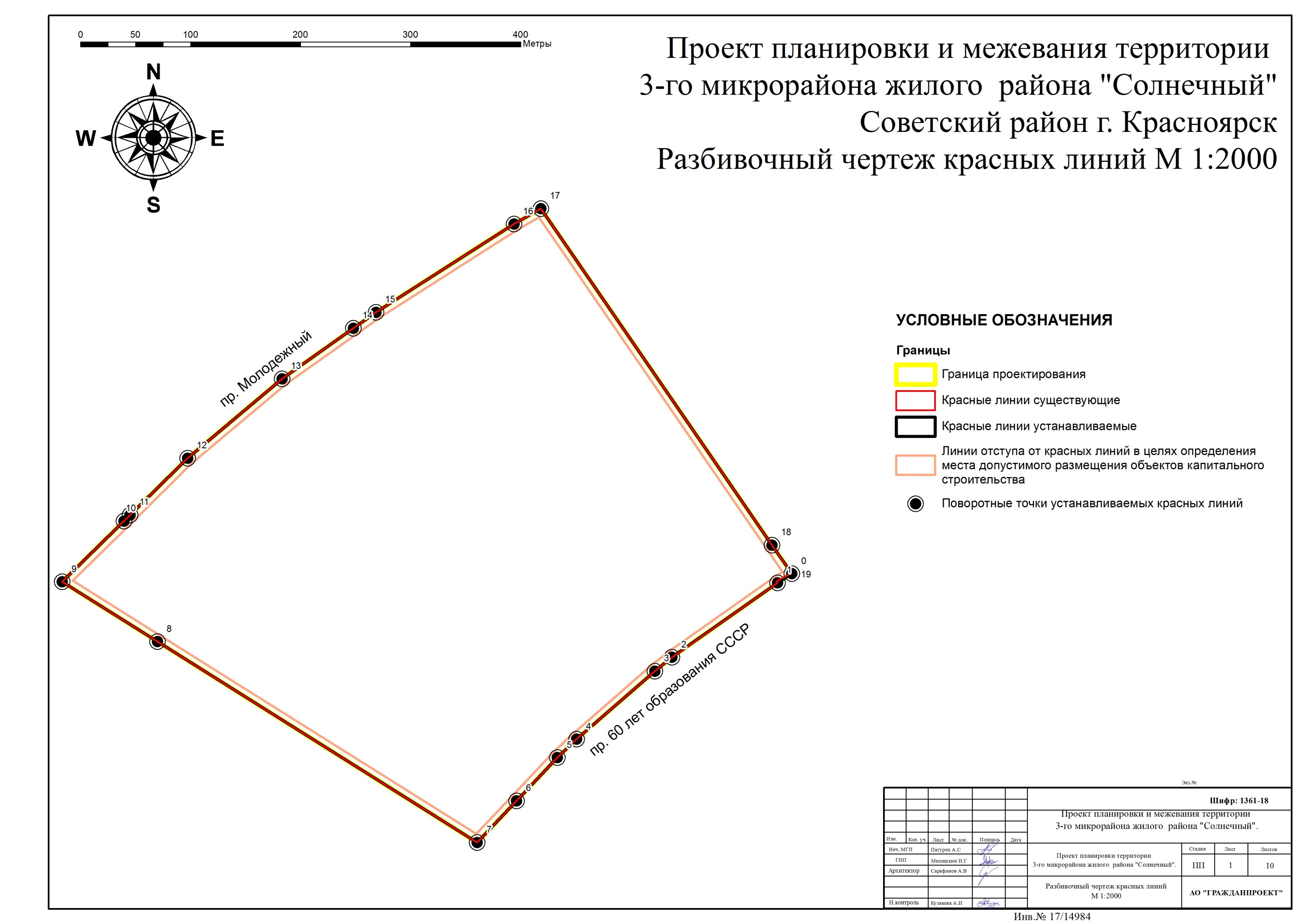 